Minéraux métalliqueExp ,22Science Présenter a Daniel BlaisPar Darren Talmadge(Alexis Jaques Billy Roy)ESVDate 26 octobre 2018Observation si on a des minéraux et une loupe on va parler de minéraux métallique Interrogation parmi ces minéraux lequel sont des minéraux métallique?Hypothèse je suppose que ce sont #21et #3Matériel     minéraux métallique, loupe-inconnue#1-inconnue#3-inconnue#19-inconnue#21-inconnue#32Manipulation on regarde un minéral a la fois et on veut trouver s’il y a des reflets qui brillent.Résultat      roche métallique                                                     brille ne brille pas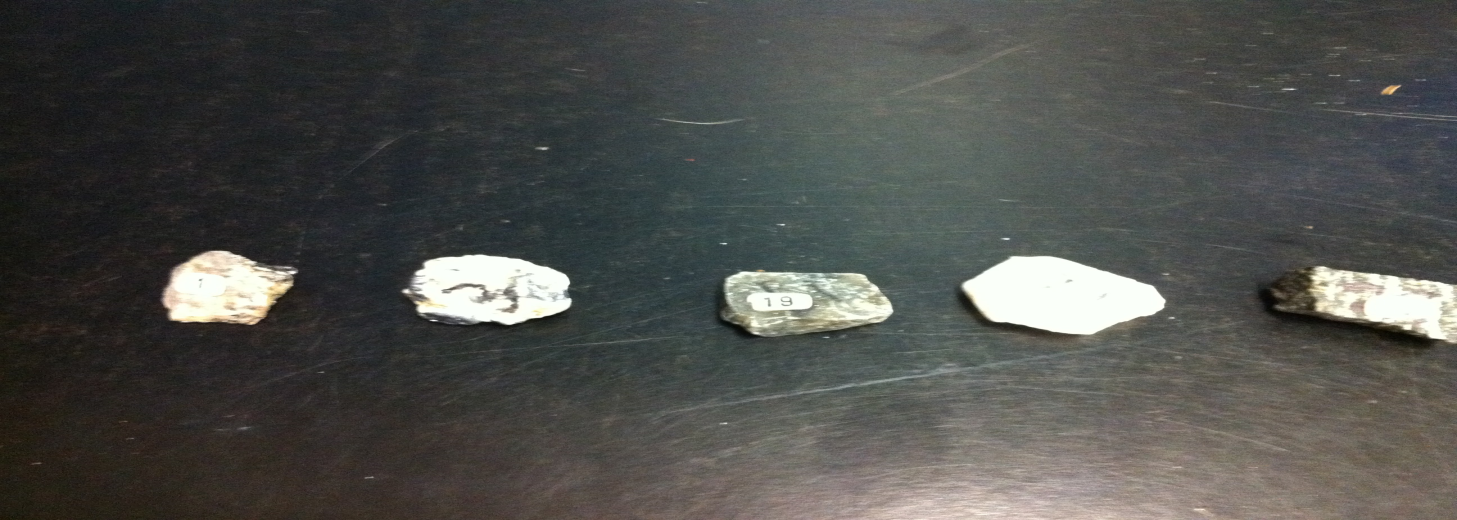 Analyse d’après mes résultat les inconnue #21et#3 sont des minéraux métalliques parces qu’il on un reflet qui brilleConclusion mon hypothèse fauxinconnueobservation1brille3brille9Ne brille pas 21Ne brille pas32Ne brille pas